14th May 2012Dear Member,Your attendance is required at an Extraordinary Meeting of the Parish Council to be heldin Kirkbride School, on Friday 18th May 2012 at 7.p.m.The business to be transacted is as shown in the accompanying agenda.Yours sincerely,__________________________ (Clerk to the Council)AGENDA1.	 Apologies for absence and declarations of interest.2.1	  To approve suspension of agenda standing orders for this meeting only.2.2   Public participation (at chairman’s discretion)3.  To consider the Council’s response to the following planning application:2/2012/0226 Erection of one Endurance wind turbine (24.6 metre to hub: 34.2 maximum blade tip height)Sycamore House, Kirkbride Wigton.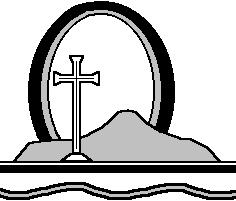 